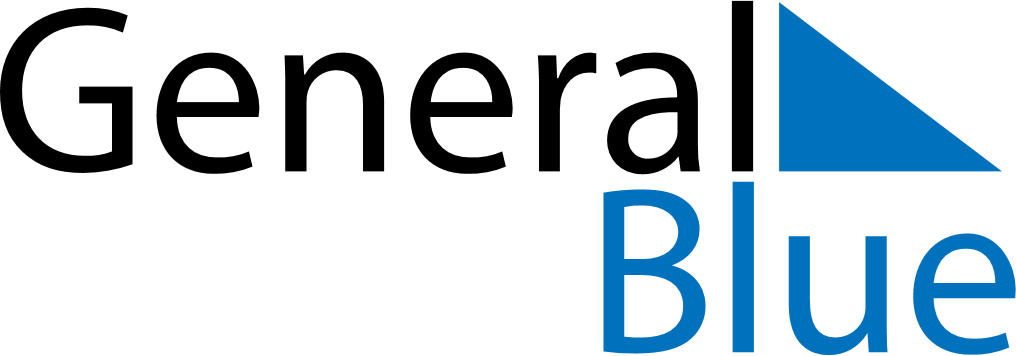 June 2019June 2019June 2019MayotteMayotteSUNMONTUEWEDTHUFRISAT123456789101112131415PentecostWhit Monday161718192021222324252627282930